ОПИСАНИЕ	ATF III + Seel Sweller многофункциональная гидравлическая жидкость с улучшенной герметизирующей способностью для автоматических и некоторых механических коробок передач, для гидравлических систем автомобилей, сервоприводов, а также промышленных приводов. ATF III Öl Stop гарантирует оптимальную работу агрегатов при самых высоких нагрузках и перепадах температур.СВОЙСТВА	- превосходные вязкостно-температурные свойства	- высокая термическая стабильность	- широкий диапазон рабочих температур	- высокая стабильность к старению, хорошая химическая стабильностьотличные противоизносные свойства, оптимальные фрикционные характеристикиочень низкая температура застыванияулучшенные герметизирующие свойстваотличные антикоррозионные свойства		Соответствует и выполняет следующие классификации и спецификации:	GM Dexron III G		Allison C4	Caterpillar TO-2	Ford Mercon	Полностью выполняет требования: 	MB 236.1		MAN 339-C Voith 55.6335.XX (früher G 607)	ZF-TE-ML 04D, ТЕХНИЧЕСКИЕ	 ДАННЫЕ 		Плотность при 	:	0,865	г/см³            DIN 51757			Вязкость при  +	:	36	мм²/с           DIN 51562                                                                                                                                                      	Вязкость при  +	:	7,9	мм²/с           DIN 51562                                                                                                                                    	Индекс вязкости	:	200                           DIN ISO 2909	Температура вспышки	:	185 		°C                 DIN ISO 2592	Температура застывания	:	-40		°C                 DIN ISO 3016	Цвет ASTM	:	 (желтый)                  DIN 51578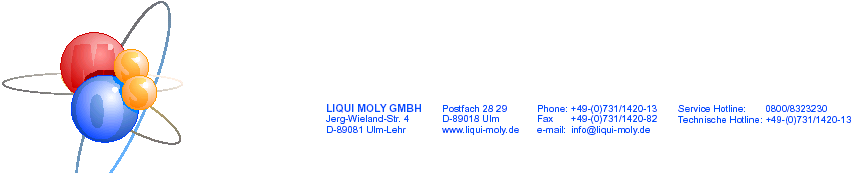 ОБЛАСТЬПРИМЕНЕНИЯ	ATF III + Seel Sweller предназначена для использования в автоматических и механических коробках передач, особенно с большим пробегом и утечками жидкости, в раздаточных коробках и механизмах отбора мощности (ретардерах), а также в сервоприводах при наличии рекомендаций и спецификаций производителей механизмов.ПРИМЕНЕНИЕ	При использовании необходимо соблюдать рекомендации производителей автомобилей, КПП, гидравлических систем по типу применяемой жидкости.ФАСОВКА 	 	ATF III + Seel Sweller					Артикул 7527                                                                                                                                       Артикул 752829/12/2015Liqui Moly GmbH, Jerg-Wieland Straße. 4, D-89081 Telefon: 07 31/14 20-0, Fax 07 31/14 20 88, e-mail: info@liqui-moly.de, www.liqui-moly.deНаша информация основывается на тщательных исследованиях и может считаться надежной, однако рекомендации по применению продукции не являются обязательными.